300 лет книге Д. Дефо «Приключения Робинзона Крузо» 

За всю историю литературы было много книг, которые при своем появлении на свет имели необыкновенный успех, а потом теряли недолгую славу и забывались читателями. Но книга Д. Дефо «Жизнь и удивительные приключения Робинзона Крузо» популярна до сих пор. Несмотря на то, что в этом году книге исполняется уже 300 лет, современные дети читают ее с не меньшим волнением, чем читали их дедушки и бабушки. 

30 января вспомнить замечательное произведение Д. Дефо в Викуловскую детскую библиотеку пригласили учащихся 4-7 классов Калининской средней школы. Для школьников сотрудники библиотеки подготовили литературную игру «Путешествие на необитаемый остров вместе с Робинзоном Крузо». Ребят познакомили с биографией Даниэля Дефо и рассказали о том, что основой для создания романа послужил очерк английского журналиста о некоем моряке Александре Селькирке, который прожил на необитаемом острове 4,5 года. Этот моряк и стал прототипом главного героя книги. 

Путешествуя вместе с Робинзоном по страницам книги, ребята отгадывали кроссворды, ребусы, смотрели кадры из одноименного кинофильма, активно отвечали на вопросы викторины, создавали на бумаге образ Робинзона, показав тем самым хорошее знание литературного произведения. Игра прошла весело и динамично.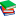 